Publicado en  el 06/02/2017 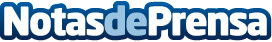 Limpiamar, la embarcación murciana encargada de limpiar el Mar MenorSe trata de una embarcación situada en las instalaciones del Club Náutico de Los Nietos, en Cartagena, y que se dedicará excllusivamente a limpiar las aguas del Mar MenorDatos de contacto:Nota de prensa publicada en: https://www.notasdeprensa.es/limpiamar-la-embarcacion-murciana-encargada-de Categorias: Murcia Ecología Nautica http://www.notasdeprensa.es